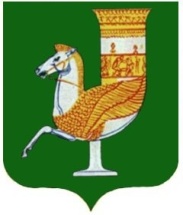 П  О  С  Т  А  Н  О  В  Л  Е  Н  И  ЕАДМИНИСТРАЦИИ   МУНИЦИПАЛЬНОГО  ОБРАЗОВАНИЯ«КРАСНОГВАРДЕЙСКИЙ  РАЙОН»От 23.04.23024г.   № 310          с. КрасногвардейскоеОб утверждении  муниципальной  программы МО «Красногвардейский район» «Патриотическое воспитание граждан Красногвардейского района» В целях совершенствования программно-целевых методов бюджетного планирования, патриотического воспитания жителей Красногвардейского района, формирования единого духовно-развитого гражданского общества, руководствуясь постановлением администрации МО «Красногвардейский район» от 30.01.2023 г. № 54 «Об утверждении порядка принятия решений о разработке муниципальных программ, их формирования и реализации, проведения оценки эффективности реализации муниципальных программ и ее критерии и методических указаний по разработке и реализации муниципальных программ в муниципальном образовании «Красногвардейский район», Уставом МО «Красногвардейский район»ПОСТАНОВЛЯЮ:1. Утвердить муниципальную программу МО «Красногвардейский район» «Патриотическое воспитание граждан Красногвардейского района» (Приложение).2. Управлению финансов администрации МО «Красногвардейский район» предусмотреть в бюджете  МО «Красногвардейский район» денежные средства на реализацию программы.3. Опубликовать настоящее постановление в районной  газете «Дружба» и разместить на официальном сайте органов местного самоуправления МО «Красногвардейский район» в сети «Интернет». 4. Контроль за исполнением данного постановления возложить на отдел по молодежной политике и спорту администрации МО «Красногвардейский район».5. Настоящее постановление вступает в силу с момента его опубликования и распространяется на правоотношения, возникшие с 01.01.2024 г.Глава МО «Красногвардейский   район»			                       Т.И. ГубжоковПриложениек постановлению администрации МО «Красногвардейский  район» от 23.04.2024г.  № 310Паспорт муниципальной программы МО «Красногвардейский район» «Патриотическое воспитание граждан Красногвардейского района»Характеристика сферы реализации муниципальной программы, в том числе формулировки основных проблем в указанной сфере и прогноз ее развития.Патриотическое воспитание - это систематическая и целенаправленная деятельность органов местного самоуправления по формированию у граждан высокого патриотического сознания, чувства верности своему Отечеству, готовности к выполнению гражданского долга и конституционных обязанностей по защите интересов Родины.Вместе с тем на сегодняшний день стала все более заметной постепенная утрата нашим обществом традиционно российского патриотического сознания. Объективные и субъективные процессы существенно обострили национальный вопрос. Патриотизм кое-где стал перерождаться в национализм. Во многом утрачено истинное значение и понимание интернационализма. В общественном сознании получили широкое распространение равнодушие, эгоизм, индивидуализм, цинизм, немотивированная агрессивность, неуважительное отношение к государству и социальным институтам. Проявляется устойчивая тенденция падения престижа военной и государственной службы.В этих условиях очевидна неотложность решения на государственном уровне острейших проблем системы воспитания патриотизма как основы консолидации общества и укрепления государства.Программа представляет собой комплекс организационных, информационно-пропагандистских и методических мероприятий, призванных обеспечить решение основных задач в области патриотического воспитания.Настоящая программа определяет содержание и основные пути развития системы патриотического воспитания граждан Красногвардейского района и направлена на дальнейшее формирование патриотического сознания граждан как одной из основ духовно-нравственного единства общества, важнейшей ценности человека, основополагающего начала формирования гражданской позиции и потребности в достойном служении Отечеству, участие в его защите и социально-экономическом развитии.Для достижения цели по формированию в Красногвардейском районе единого духовно развитого гражданского общества необходимо сформировать патриотическое сознание жителей Красногвардейского района. Программа ориентирована на все социальные слои и возрастные группы граждан при сохранении приоритета патриотического воспитания детей и молодежи.Приоритеты реализуемой на территории МО «Красногвардейский район» политики в соответствующей сфере социально-экономического развития, целевые показатели (индикаторы) муниципальной программыМероприятия муниципальной программы направлены на достижение задач «Государственной программы Республики Адыгея «Укрепление межнациональных отношений и патриотическое воспитание», утвержденной Постановлением Кабинета Министров Республики Адыгея от 24 декабря 2019 г. № 316, на реализацию Стратегии государственной национальной политики Российской Федерации на период до 2025 года, утвержденной Указом Президента Российской Федерации от 19 декабря 2012 г. № 1666, Стратегии противодействия экстремизму в Российской Федерации до 2025 года,  утвержденной Указом Президента Российской Федерации от 29.05.2020 г. № 344. Основным результатом реализации Программы станет формирование системы патриотического воспитания граждан, отвечающей современным вызовам и задачам развития страны, а также социально-возрастной структуре российского общества.Приоритетами государственной политики в сфере реализации программы являются:1) обобщение и распространение передового опыта работы по патриотическому воспитанию учащейся молодежи;2) взаимодействие с ветеранскими организациями в области патриотического воспитания граждан, обобщение опыта работы, совершенствование форм и методов патриотического воспитания.Целью программы является патриотическое воспитание жителей Красногвардейского района, формирование единого духовно развитого гражданского общества.Для реализации указанной цели необходимо решение следующих задач:1. Совершенствование инфраструктуры патриотического воспитания и дальнейшее развитие межведомственного взаимодействия  органов местного самоуправления, общественных объединений и организаций муниципалитета в области развития системы патриотического воспитания. 2. Подготовка граждан к военной службе, осуществление деятельности по формированию у детей и молодежи гражданской идентичности, патриотического, морально-нравственного и толерантного мировоззрения, готовности к выполнению конституционных обязанностей по защите Отечества, военно-профессиональное ориентирование молодежи. 3. Формирование позитивного отношения общества к военной службе и положительной мотивации у молодых людей относительно прохождения военной службы по контракту и по призыву.4. Совершенствование направлений и форм работы по патриотическому воспитанию молодежи. 5.Формирование у молодежи гражданственности и стимула к здоровому образу жизни.Ожидаемые результаты реализации муниципальной программы:- Увеличение числа молодежи, вовлеченных в военно-спортивные мероприятия, к 2026 году до 3600 чел.;- Увеличение доли граждан Красногвардейского района, принимавшего участие в сдаче нормативов Всероссийского физкультурно-спортивного комплекса «Готов к труду и обороне», к 2026 году до 33 % (ГТО);- Увеличение доли обучающихся в образовательных организациях всех типов, принимавших участие в конкурсных мероприятиях, направленных на повышение уровня знаний истории и культуры России, своего района, Республики Адыгея, в общей численности, обучающихся до 76%.Целевые показатели (индикаторы) муниципальной программы:- Число молодежи, вовлеченной в военно-патриотические и спортивные мероприятия (чел.);- Доля граждан Красногвардейского района, выполнивших нормативы Всероссийского физкультурно-спортивного комплекса «Готов к труду и обороне» (ГТО), в общей численности населения, принимавшего участие в сдаче нормативов Всероссийского физкультурно-спортивного комплекса «Готов к труду и обороне» (ГТО)(%);- Доля обучающихся в образовательных организациях всех типов, принимавших участие в конкурсных мероприятиях, направленных на повышение уровня знаний истории и культуры России, Республики Адыгея, района, от общей численности обучающихся (%).Срок реализации программы 2024-2026 годы без деления на этапы.Перечень основных мероприятий муниципальной программы.Комплекс программных мероприятий предусматривает охват патриотическим воспитанием всех категорий граждан района. Программные мероприятия систематизируются по следующим направлениям: модернизация системы патриотического воспитания; мероприятия по допризывной подготовке граждан к военной службе; информационное, научно-теоретическое и методическое обеспечение в области патриотического воспитания.На решение поставленных задач направлены следующие основные мероприятия программы:1) организация и проведение мероприятий, посвященных праздничным дням и памятным датам в Красногвардейском районе;2) организация и проведение мероприятий в рамках военно-спортивной направленности и вовлечение в их большего количества молодежи, пропаганда здорового образа жизни;3) информационная поддержка патриотического воспитания молодежи;4) внедрение  Всероссийского физкультурно-спортивного комплекса «Готов к труду и обороне» (ГТО), привлечение населения района к сдаче нормативов Всероссийского физкультурно-спортивного комплекса «Готов к труду и обороне» (ГТО).5) внедрение в практику работы образовательных организаций методик по выявлению лиц, склонных к девиантному поведению, а также по адресной профилактической работе в группах риска и с неформальными лидерами общественного мнения в молодежной среде;6) осуществление на постоянной основе антиэкстремистского воспитания обучающихся, использование в этих целях возможностей социально-ориентированных общественных организаций;7) привлечение участников специальной военной операции к проведению военно-патриотических мероприятий с молодежью.Финансовое обеспечение муниципальной программы.Ресурсное обеспечение программы разработано на основе оценки реальной ситуации в финансово-бюджетной сфере на муниципальном уровне с учетом общеэкономической, социально-демографической и политической значимости проблемы.Источником финансового обеспечения программы являются средства бюджета муниципального образования «Красногвардейский район». Ежегодный размер бюджетных средств, выделяемых на реализацию программы определяется решением Совета народных депутатов муниципального образования «Красногвардейский район»,  «О бюджете муниципального образования «Красногвардейский район»   на очередной финансовый год и плановый период. Объем финансирования мероприятий на 2024 – 2026 годы определен исходя из затрат на реализацию аналогичных мероприятий в 2023 году с учетом прогнозов индексов-дефляторов на соответствующие годы.Объем бюджетных ассигнований на реализацию Программы за счет средств муниципального бюджета МО «Красногвардейский район»  составляет всего 60 тыс. рублей, в том числе по годам:2024 г. – 60,0 тыс. руб.2025 г. – 0  руб.2026 г. – 0  руб.Объемы бюджетных ассигнований уточняются ежегодно при формировании бюджета МО «Красногвардейский район» на очередной финансовый год и плановый период.Управляющий   делами  администрации МО «Красногвардейский район»                                                     А.А. Катбамбетов Приложение к муниципальной  программе  «Патриотическое воспитание граждан Красногвардейского района»Сведения о целевых показателях (индикаторах) муниципальной программы и их значения приведены в таблицеУправляющий   делами  администрации МО «Красногвардейский район»                                                     А.А. Катбамбетов Приложение №2 к муниципальной  программе  «Патриотическое воспитание граждан Красногвардейского района»ПланРеализации основных мероприятий муниципальной программы «Патриотическое воспитание граждан Красногвардейского района» на очередной финансовый год и плановый периодУправляющий   делами  администрации МО «Красногвардейский район»                                                                                                                   А.А. Катбамбетов Ответственный исполнитель муниципальной программыОтдел по молодежной политике и спорту администрации муниципального образования «Красногвардейский район»Отдел по молодежной политике и спорту администрации муниципального образования «Красногвардейский район»Отдел по молодежной политике и спорту администрации муниципального образования «Красногвардейский район»Соисполнители муниципальной программы---Участники подпрограммы---Цель муниципальной программыПатриотическое воспитание жителей Красногвардейского района, формирование единого духовно-развитого гражданского общества.Патриотическое воспитание жителей Красногвардейского района, формирование единого духовно-развитого гражданского общества.Патриотическое воспитание жителей Красногвардейского района, формирование единого духовно-развитого гражданского общества.Задачи муниципальной программы1. Совершенствование инфраструктуры патриотического воспитания и дальнейшее развитие межведомственного взаимодействия  органов местного самоуправления, общественных объединений и организаций муниципалитета в области развития системы патриотического воспитания. 2. Подготовка граждан к военной службе, осуществление деятельности по формированию у детей и молодежи гражданской идентичности, патриотического, морально-нравственного и толерантного мировоззрения, готовности к выполнению конституционных обязанностей по защите Отечества, военно-профессиональное ориентирование молодежи. 3. Формирование позитивного отношения общества к военной службе и положительной мотивации у молодых людей относительно прохождения военной службы по контракту и по призыву.4. Совершенствование направлений и форм работы по патриотическому воспитанию молодежи. 5.Формирование у молодежи гражданственности и стимула к здоровому образу жизни.1. Совершенствование инфраструктуры патриотического воспитания и дальнейшее развитие межведомственного взаимодействия  органов местного самоуправления, общественных объединений и организаций муниципалитета в области развития системы патриотического воспитания. 2. Подготовка граждан к военной службе, осуществление деятельности по формированию у детей и молодежи гражданской идентичности, патриотического, морально-нравственного и толерантного мировоззрения, готовности к выполнению конституционных обязанностей по защите Отечества, военно-профессиональное ориентирование молодежи. 3. Формирование позитивного отношения общества к военной службе и положительной мотивации у молодых людей относительно прохождения военной службы по контракту и по призыву.4. Совершенствование направлений и форм работы по патриотическому воспитанию молодежи. 5.Формирование у молодежи гражданственности и стимула к здоровому образу жизни.1. Совершенствование инфраструктуры патриотического воспитания и дальнейшее развитие межведомственного взаимодействия  органов местного самоуправления, общественных объединений и организаций муниципалитета в области развития системы патриотического воспитания. 2. Подготовка граждан к военной службе, осуществление деятельности по формированию у детей и молодежи гражданской идентичности, патриотического, морально-нравственного и толерантного мировоззрения, готовности к выполнению конституционных обязанностей по защите Отечества, военно-профессиональное ориентирование молодежи. 3. Формирование позитивного отношения общества к военной службе и положительной мотивации у молодых людей относительно прохождения военной службы по контракту и по призыву.4. Совершенствование направлений и форм работы по патриотическому воспитанию молодежи. 5.Формирование у молодежи гражданственности и стимула к здоровому образу жизни.Целевые показатели (индикаторы) муниципальной программы1) Число молодежи, вовлеченной в военно-патриотические и спортивные мероприятия (чел.);2) Доля граждан Красногвардейского района, выполнивших нормативы Всероссийского физкультурно-спортивного комплекса «Готов к труду и обороне» (ГТО), в общей численности населения, принимавшего участие в сдаче нормативов Всероссийского физкультурно-спортивного комплекса «Готов к труду и обороне» (ГТО)(%);3) Доля обучающихся в образовательных организациях всех типов, принимавших участие в конкурсных мероприятиях, направленных на повышение уровня знаний истории и культуры России, Республики Адыгея, района, от общей численности обучающихся (%).1) Число молодежи, вовлеченной в военно-патриотические и спортивные мероприятия (чел.);2) Доля граждан Красногвардейского района, выполнивших нормативы Всероссийского физкультурно-спортивного комплекса «Готов к труду и обороне» (ГТО), в общей численности населения, принимавшего участие в сдаче нормативов Всероссийского физкультурно-спортивного комплекса «Готов к труду и обороне» (ГТО)(%);3) Доля обучающихся в образовательных организациях всех типов, принимавших участие в конкурсных мероприятиях, направленных на повышение уровня знаний истории и культуры России, Республики Адыгея, района, от общей численности обучающихся (%).1) Число молодежи, вовлеченной в военно-патриотические и спортивные мероприятия (чел.);2) Доля граждан Красногвардейского района, выполнивших нормативы Всероссийского физкультурно-спортивного комплекса «Готов к труду и обороне» (ГТО), в общей численности населения, принимавшего участие в сдаче нормативов Всероссийского физкультурно-спортивного комплекса «Готов к труду и обороне» (ГТО)(%);3) Доля обучающихся в образовательных организациях всех типов, принимавших участие в конкурсных мероприятиях, направленных на повышение уровня знаний истории и культуры России, Республики Адыгея, района, от общей численности обучающихся (%).Этапы и сроки реализации муниципальной программы2024 - 2026 годы2024 - 2026 годы2024 - 2026 годыОбъемы финансирования муниципальной программыФинансирование программы осуществляется из средств бюджета муниципального образования «Красногвардейский район». Финансирование программы осуществляется из средств бюджета муниципального образования «Красногвардейский район». Финансирование программы осуществляется из средств бюджета муниципального образования «Красногвардейский район». Объемы финансирования муниципальной программы2024 год2025 год2026 годОбъемы 60,0 тыс. руб.0 руб.0 руб.Итого:60,0 тыс. руб.60,0 тыс. руб.60,0 тыс. руб.Ожидаемые результаты реализации муниципальной программы:1) Увеличение числа молодежи, вовлеченной в военно-патриотические и спортивные мероприятия, к 2026 году до 3600 чел.;2) Увеличение доли граждан Красногвардейского района, выполнивших нормативы Всероссийского физкультурно-спортивного комплекса «Готов к труду и обороне», в общей численности населения, принимавшего участие в сдаче нормативов Всероссийского физкультурно-спортивного комплекса «Готов к труду и обороне» (ГТО)(%),  к 2026 году до 33 % (ГТО) 3) Увеличение доли обучающихся в образовательных организациях всех типов, принимавших участие в конкурсных мероприятиях, направленных на повышение уровня знаний истории и культуры России, Республики Адыгея, района, в общей численности обучающихся до 76%.1) Увеличение числа молодежи, вовлеченной в военно-патриотические и спортивные мероприятия, к 2026 году до 3600 чел.;2) Увеличение доли граждан Красногвардейского района, выполнивших нормативы Всероссийского физкультурно-спортивного комплекса «Готов к труду и обороне», в общей численности населения, принимавшего участие в сдаче нормативов Всероссийского физкультурно-спортивного комплекса «Готов к труду и обороне» (ГТО)(%),  к 2026 году до 33 % (ГТО) 3) Увеличение доли обучающихся в образовательных организациях всех типов, принимавших участие в конкурсных мероприятиях, направленных на повышение уровня знаний истории и культуры России, Республики Адыгея, района, в общей численности обучающихся до 76%.1) Увеличение числа молодежи, вовлеченной в военно-патриотические и спортивные мероприятия, к 2026 году до 3600 чел.;2) Увеличение доли граждан Красногвардейского района, выполнивших нормативы Всероссийского физкультурно-спортивного комплекса «Готов к труду и обороне», в общей численности населения, принимавшего участие в сдаче нормативов Всероссийского физкультурно-спортивного комплекса «Готов к труду и обороне» (ГТО)(%),  к 2026 году до 33 % (ГТО) 3) Увеличение доли обучающихся в образовательных организациях всех типов, принимавших участие в конкурсных мероприятиях, направленных на повышение уровня знаний истории и культуры России, Республики Адыгея, района, в общей численности обучающихся до 76%.№Целевые индикаторы и показатели Ед. измеренияЗначение целевых показателей (индикаторов)Значение целевых показателей (индикаторов)Значение целевых показателей (индикаторов)№Целевые индикаторы и показатели Ед. измерения2024 год2025 год2026 год1.Число молодежи, вовлеченной в военно-патриотические и спортивные мероприятияЧел.3200 чел.3400 чел.3600 чел.2.Доля граждан Красногвардейского района, выполнивших нормативы Всероссийского физкультурно-спортивного комплекса «Готов к труду и обороне» (ГТО), от общей численности населения, принимавшего участие в сдаче нормативов Всероссийского физкультурно-спортивного комплекса «Готов к труду и обороне» (ГТО).%31%32%33%3.Доля обучающихся в образовательных организациях всех типов, принимавших участие в конкурсных мероприятиях, направленных на повышение уровня знаний истории и культуры России, своего района, Республики Адыгея, от общей численности обучающихся.%73%75%76%№ Наименование мероприятийОтветственный исполнительИсточники финансированияСроки исполнения мероприятийРасходы (тыс. руб.)Расходы (тыс. руб.)Расходы (тыс. руб.)Расходы (тыс. руб.)Расходы (тыс. руб.)№ Наименование мероприятийОтветственный исполнительИсточники финансированияСроки исполнения мероприятий2024 год2025 год2026 год2026 годВсего1.Проведение семинаров, совещаний руководителей патриотических молодежных и детских объединений, учителей ОБЖ по вопросам повышения эффективности работы по патриотическому воспитанию молодежиОтдел по молодежной политике и спорту администрации МО «Красногвардейский район»Местный бюджетЕжегодно-----2.Организация и проведение конференций, круглых столов, семинаров, других мероприятий, направленных на гражданско-патриотическое и духовно-нравственное воспитание граждан Красногвардейского районаОтдел по молодежной политике и спорту администрации МО «Красногвардейский район»Местный бюджетЕжегодно-----3.Проведение мероприятий, посвященных выводу Советских войск из АфганистанаОтдел по молодежной политике и спорту администрации МО «Красногвардейский район»Местный бюджетЕжегодно-----4.Организация и проведение мероприятий, посвященных воссоединению Крыма и Севастополя с РоссиейОтдел по молодежной политике и спорту администрации МО «Красногвардейский район»Местный бюджетЕжегодно-----5.Организация и проведение мероприятий,  посвященных 9 мая Дню Победы 1941-1945 г.г.Отдел по молодежной политике и спорту администрации МО «Красногвардейский район»Местный бюджетЕжегодно-----6.Организация и проведение мероприятий,  посвященных Дню России (12 июня)Отдел по молодежной политике и спорту администрации МО «Красногвардейский район»Местный бюджетЕжегодно-----7.Организация и проведение мероприятий,  посвященных Дню народного единства (4 ноября)Отдел по молодежной политике и спорту администрации МО «Красногвардейский район»Местный бюджетЕжегодно-----8.Проведение мероприятий, посвящённых памятным датам  и событиям в истории России, республики, района.Отдел по молодежной политике и спорту администрации МО «Красногвардейский район»Местный бюджетМестный бюджетЕжегодно-----8.Проведение мероприятий, посвящённых памятным датам  и событиям в истории России, республики, района.Отдел по молодежной политике и спорту администрации МО «Красногвардейский район»Местный бюджетМестный бюджетЕжегодно9.Проведение Всероссийской акции «Георгиевская ленточка»Отдел по молодежной политике и спорту администрации МО «Красногвардейский район»Местный бюджетЕжегодно-----10.Проведение Всероссийской акции «Бессмертный полк»Отдел по молодежной политике и спорту администрации МО «Красногвардейский район»Местный бюджетЕжегодно---11.Проведение всероссийской акций «Мы - граждане России!»Отдел по молодежной политике и спорту администрации МО «Красногвардейский район»Местный бюджетЕжегодно-----12.Проведение Всероссийской акции «Свеча памяти»Отдел по молодежной политике и спорту администрации МО «Красногвардейский район»Местный бюджетЕжегодно-----13.Всероссийский месячник оборонно-массовой работы, посвященный Дню защитника Отечества. Отдел по молодежной политике и спорту администрации МО «Красногвардейский район»Местный бюджетЕжегодно-----14.Проведение районных мероприятий, автопробегов.Отдел по молодежной политике и спорту администрации МО «Красногвардейский район»Местный бюджетЕжегодно-----15.Молодежная  патриотическая акция «День призывника»Отдел по молодежной политике и спорту администрации МО «Красногвардейский район»Местный бюджетЕжегодно-----16.Проведение всероссийских патриотических акций «Письма Победы»Отдел по молодежной политике и спорту администрации МО «Красногвардейский район»Местный бюджетЕжегодно-----17.Мероприятия, направленные по благоустройство памятных мест и воинских захороненийОтдел по молодежной политике и спорту администрации МО «Красногвардейский район»Местный бюджетЕжегодно-----18.Всероссийская патриотическая  акция вахты памяти «Молодежный Пост № 1»Отдел по молодежной политике и спорту администрации МО «Красногвардейский район»Местный бюджетЕжегодно-----19.Спартакиада среди молодежи допризывного возрастаОтдел по молодежной политике и спорту администрации МО «Красногвардейский район»Местный бюджетЕжегодно25,0--25,025,020.Спартакиада казачьей молодежи допризывного возраста Отдел по молодежной политике и спорту администрации МО «Красногвардейский район»Местный бюджетЕжегодно15,0--15,015,021.Районный фестиваль по военно-прикладным видам спорта Отдел по молодежной политике и спорту администрации МО «Красногвардейский район»Местный бюджетЕжегодно20,0--20,020,022.Мероприятия Всероссийского физкультурно-спортивного комплекса «Готов к труду и обороне» (ГТО) Отдел по молодежной политике и спорту администрации МО «Красногвардейский район»Местный бюджетЕжегодно-----